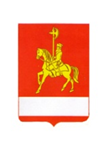 АДМИНИСТРАЦИЯ  КАРАТУЗСКОГО  РАЙОНАРАСПОРЯЖЕНИЕ06.04.2020                                     с. Каратузское                                      № 143-р	В соответствии с пунктом 11 протокола заседания оперативного штаба  по предупреждению распространения новой коронавирусной инфекции, вызванной 2019-nCov от 30.03.2020 № 50: 	1. Отделу культуры, молодежной политики, физкультуры, спорта и туризма (Козин А.А.) организовать волонтерское движение с целью оказания помощи нуждающимся, лицам пожилого возраста и лицам из иных групп риска в рамках мероприятий по предупреждению распространения новой коронавирусной инфекции. Подготовить списки волонтеров и выдать им удостоверения для осуществления льготного проезда на общественном транспорте на территории района. Списки волонтеров направить в Каратузский филиал ГПКК «Краевое АТП».	Срок: до 03.04.2020.	2. Рекомендовать директору Каратузского филиала ГПКК «Краевое АТП» (Шалимов В.А.) осуществлять проезд волонтеров на безвозмездной основе (согласно поданным спискам) по всем муниципальным автобусным маршрутам Каратузского района на весь период действия противоэпидемических мероприятий на территории Красноярского края.	Срок: до окончания противоэпидемических мероприятий.	3. Контроль  за  исполнением  настоящего  распоряжения  оставляю за собой.	4. Распоряжение  вступает  в  силу  со  дня  его  подписания.Глава района                                                                                   К.А. Тюнин